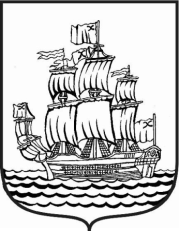 МУНИЦИПАЛЬНЫЙ СОВЕТМУНИЦИПАЛЬНОГО ОБРАЗОВАНИЯмуниципальный округ Адмиралтейский округ6 созыв_____________________________________________________________________________РЕШЕНИЕ № 17Санкт - Петербург 					                           от 08 декабря 2023 года                                                                                                                  протокол № 8«О рассмотрении в первом чтении проекта местного бюджета МО Адмиралтейский округ на очередной 2024 год и плановый период 2025 и 2026 годов»В соответствии с положениями Бюджетного кодекса Российской Федерации, а также руководствуясь Положением о бюджетном процессе в МО Адмиралтейский округ  (Решение МС МО Адмиралтейский округ от 25.09.2017 года № 17), Муниципальный Совет МО Адмиралтейский округ решил:Утвердить в первом чтении основные параметры местного бюджета              МО Адмиралтейский округ:- на 2024 год по доходам в сумме 73 666,6  тысяч рублей;- на 2025 год по доходам в сумме 57 034,5  тысяч рублей;- на 2026 год по доходам в сумме 60 698,4  тысяч рублей;- на 2024 год по расходам в сумме 74 026,8 тысяч рублей;- на 2025 год по расходам в сумме 57 034,5 тысяч рублей;     объем  условно утвержденных расходов 1 141,0 тыс. рублей;- на 2026 год по расходам в сумме 60 698,4 тысяч рублей;     объем  условно утвержденных расходов 2 442,3 тыс. рублей;- на 2024 год с дефицитом в сумме 360,1 тысяч рублей;- на 2025 год с дефицитом в сумме 0,0 тысяч рублей;- на 2026 год с дефицитом в сумме 0,0 тысяч рублей.Обнародовать настоящее Решение путем размещения его на официальном сайте МО Адмиралтейский округ admiralokrug.ru.Глава МО Адмиралтейский округ                                                              Е.П. Барканов